Splish SplashBobby Darin and Murray Kaufman aka “Jean Murray” 1958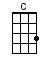 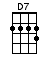 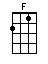 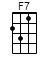 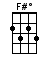 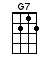 NOTE - if you find the F#dim too difficult, you can get away with using a D7 chord played like this: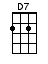 INTRO:  / 1 2 3 4 /[C] Splish, splash, I was takin' a bath[C] Long about a Saturday night, yeah[C] A rub-a-dub, just relaxin' in the tub[D7] Thinkin' everythin' was al-[G7]rightWell, I [C] stepped out the tubI [C] put my [C7] feet on the floor[C7] I [F] wrapped the towel around me[F] And I [F#dim] opened the doorAnd [F#dim] then-a [C] splish, splash[C] I [G7] jumped back in the bath[G7] Well [C] how was I to know there was a [G7] party goin' on?There was a-[C]splishin' and a-splashin'[C] Reelin' with the feelin'[C] Movin' and a-groovin'[C7] Rockin' and a-rollin' [F7] yeah [F7][C] / [C] / [G7] / [F7] / [C] / [G7] /[C] Bing, bang, I saw the whole gang[C] Dancin' on my living room rugYeah [C] flip, flop, they was doin' the bopAll the [D7] teens had the dancin' [G7] bugThere was [C] Lollipop[C] with-a [C7] Peggy Sue[C7] Good [F] Golly, Miss Molly [F] was-a [F#dim] even there, tooA-[F#dim] well-a [C] splish, splash [C] I for-[G7]got about the bath[G7] I [C] went and put my dancin' shoes on [G7] yeahI was a-[C]rollin' and a-strollin'[C] Reelin' with the feelin'[C] Movin' and a-groovin'[C7] Splishin' and a-splashin' [F7] yeah [F7][C] / [C] / [G7] / [F7] / [C] /[G7] Yes, I was a-[C]splishin' and a-splashin' [C]I was a-[C]rollin' and a-strollin' [C]Yeah, I was a-[F7]movin' and a-groovin' [F7] woo!We was a-[C]reelin' with the feelin' [C] ha!We was a-[G7]rollin' and a-strollin'[F7] Movin' with the groovin'[C] Splish, splash [G7] yeah[C] Splishin' and a-splashin' [C] one timeI was [C] splishin' and a-splashin' [C7] woo-weeI was a-[F7]movin' and a-groovin' [F7]Yeah, I was a-[C]splishin' and a-splashin' [C][G7] / [F7] / [C] / [C]www.bytownukulele.ca